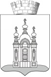 ДУМА ДОБРЯНСКОГО ГОРОДСКОГО ОКРУГАРЕШЕНИЕО внесении изменений 
в Положение о бюджетном процессе в Добрянском городском округе, утвержденное решением Думы Добрянского городского округа от 25.02.2020 № 146	В соответствии с Бюджетным кодексом Российской Федерации, Федеральным законом от 06 октября 2003 г. № 131-ФЗ «Об общих принципах организации местного самоуправления в Российской Федерации», статьей 21 Устава Добрянского городского округа, в целях приведения Положения 
о бюджетном процессе в Добрянском городском округе в соответствие 
с действующим законодательством, Дума Добрянского городского округа РЕШАЕТ:Внести в Положение о бюджетном процессе в Добрянском городском округе, утверждённое решением Думы Добрянского городского округа 
от 25 февраля 2020 г. № 146 (в редакции решений Думы Добрянского городского округа от 24 ноября 2020 г. № 341, от 27 мая 2021 г. № 455, 
от 27 декабря 2021 г. № 573), следующие изменения: статью 2 дополнить абзацами пятьдесят четвертым и пятьдесят пятым следующего содержания:«участник казначейского сопровождения - юридическое лицо, индивидуальный предприниматель, физическое лицо - производитель товаров, работ, услуг, получающие средства, определенные в соответствии со статьей 242.26 Бюджетного кодекса Российской Федерации, использование которых осуществляется после подтверждения на соответствие условиям и (или) целям, установленным при предоставлении средств;казначейское сопровождение - проведение финансовым органом администрации Добрянского городского округа операций с денежными средствами участника казначейского сопровождения.». в пункте 1 статьи 23:1.2.1. подпункт 26) изложить в следующей редакции:«26) устанавливает порядок открытия и ведения лицевых счетов главных распорядителей, распорядителей и получателей средств бюджета, лицевых счетов муниципальных бюджетных и автономных учреждений Добрянского городского округа и участников казначейского сопровождения;»;1.2.2. подпункт 27) изложить в следующей редакции:«27) открывает лицевые счета главных распорядителей, распорядителей 
и получателей бюджетных средств, муниципальных бюджетных 
и автономных учреждений и участников казначейского сопровождения;»;1.2.3. подпункт 28) изложить в следующей редакции:«28) устанавливает порядок санкционирования оплаты денежных обязательств главных распорядителей и получателей средств бюджета, расходов муниципальных бюджетных и автономных учреждений Добрянского городского округа, порядок санкционирования операций со средствами участников казначейского сопровождения и осуществляет в установленном порядке санкционирование при проведении операций по лицевым счетам, открытым в финансовом органе администрации ДГО;»;1.2.4. дополнить подпунктом 45) следующего содержания:«45) осуществляет казначейское сопровождение в соответствии 
с Бюджетным кодексом Российской Федерации.»;1.2.5. дополнить подпунктом 46) следующего содержания:«46) устанавливает порядок открытия и ведения лицевых счетов главных распорядителей, распорядителей и получателей средств бюджета для учета операций со средствами, поступающими во временное распоряжение в соответствии с общими требованиями, установленными Федеральным казначейством.».2. Опубликовать настоящее решение в периодическом печатном издании газете «Камские зори», разместить на официальном сайте правовой информации Добрянского городского округа в информационно-телекоммуникационной сети Интернет с доменным именем dobr-pravo.ru.3. Настоящее решение вступает в силу после его официального опубликования, за исключением положений, для которых настоящим решением установлен иной срок вступления их в силу.4. Положения пунктов 1.1, 1.2 распространяются на правоотношения, возникшие с 01 января 2022 года.Глава городского округа - глава администрации Добрянскогогородского округа								К.В. ЛызовПредседатель ДумыДобрянского городского округа						А.Ф. Палкин
Принято Думой Добрянского городского округа 24.02.2022                                                                                                       № 605Принято Думой Добрянского городского округа 24.02.2022                                                                                                       № 605